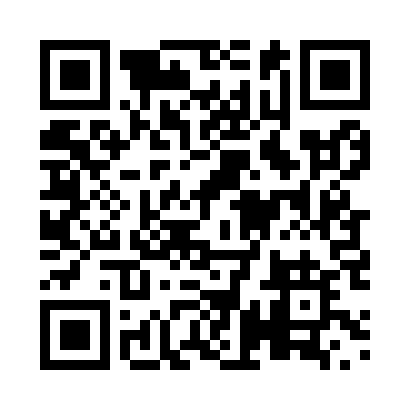 Prayer times for Bell Falls, Quebec, CanadaWed 1 May 2024 - Fri 31 May 2024High Latitude Method: Angle Based RulePrayer Calculation Method: Islamic Society of North AmericaAsar Calculation Method: HanafiPrayer times provided by https://www.salahtimes.comDateDayFajrSunriseDhuhrAsrMaghribIsha1Wed4:095:4512:565:578:079:442Thu4:075:4412:565:588:089:453Fri4:055:4212:565:598:099:474Sat4:035:4112:555:598:119:495Sun4:015:3912:556:008:129:516Mon3:595:3812:556:018:139:537Tue3:575:3712:556:028:149:558Wed3:555:3512:556:028:169:579Thu3:535:3412:556:038:179:5810Fri3:515:3312:556:048:1810:0011Sat3:495:3112:556:048:1910:0212Sun3:475:3012:556:058:2110:0413Mon3:455:2912:556:068:2210:0614Tue3:445:2812:556:078:2310:0815Wed3:425:2712:556:078:2410:0916Thu3:405:2512:556:088:2510:1117Fri3:385:2412:556:098:2610:1318Sat3:375:2312:556:098:2810:1519Sun3:355:2212:556:108:2910:1620Mon3:335:2112:556:118:3010:1821Tue3:325:2012:556:118:3110:2022Wed3:305:1912:556:128:3210:2223Thu3:295:1812:566:138:3310:2324Fri3:275:1812:566:138:3410:2525Sat3:265:1712:566:148:3510:2726Sun3:245:1612:566:148:3610:2827Mon3:235:1512:566:158:3710:3028Tue3:225:1512:566:168:3810:3129Wed3:205:1412:566:168:3910:3330Thu3:195:1312:566:178:4010:3431Fri3:185:1312:576:178:4110:36